20 августа в администрации города Мценска состоялось заседание антитеррористической комиссии.Одной из главных тем повестки дня стал вопрос о дополнительных мерах по недопущению террористических проявлений  и о готовности сил и средств города  к реагированию на осложнение оперативной обстановки в период подготовки и проведения мероприятий, посвященных  началу  нового 2021/2022  учебного года, а также в период подготовки и проведения единого дня голосования.Участники заседания также обсудили вопросы  реализации требований к антитеррористической защищенности объектов социальной сферы, утвержденных Постановлением Правительства РФ от 13 мая 2016 года №410 «Об утверждении требований к антитеррористической защищенности объектов (территорий) Министерства труда и социальной защиты РФ и объектов (территорий), относящихся к сфере деятельности Министерства труда и социальной защиты РФ и формы паспорта безопасности этих объектов». В ходе заседания также были рассмотрены вопросы выполнения  комплексного плана противодействия идеологии терроризма на территории города Мценска, а также вопросы  об исполнении решений АТК в Орловской области и АТК  города.По всем вопросам повестки дня приняты решения.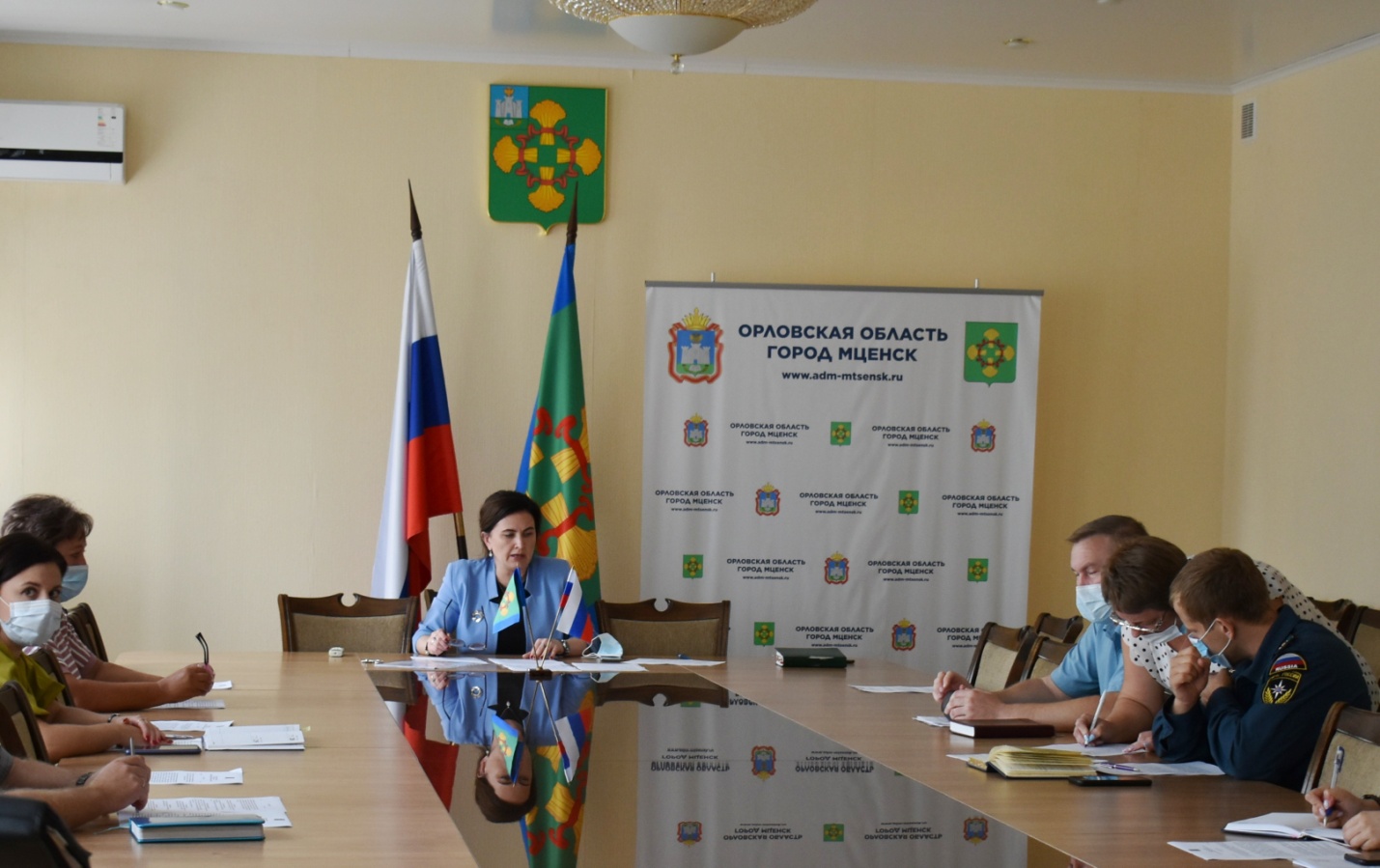 